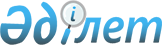 Ақсу ауданы бойынша ауыл шаруашылығы жануарларын бірдейлендіру жұмыстарын ұйымдастыру және өткізу туралы
					
			Күшін жойған
			
			
		
					Алматы облысы Ақсу ауданы әкімдігінің 2013 жылғы 09 тамыздағы N 597 қаулысы. Алматы облысының әділет департаментімен 2013 жылы 06 қыркүйекте N 2447 болып тіркелді. Күші жойылды - Алматы облысы Ақсу ауданы әкімдігінің 2016 жылғы 22 маусымдағы № 297 қаулысымен      Ескерту. Күші жойылды - Алматы облысы Ақсу ауданы әкімдігінің 22.06.2016 № 297 қаулысымен.

      РҚАО ескертпесі.

      Құжаттың мәтінінде түпнұсқасының пунктуациясы мен орфографиясы сақталған.

      Қазақстан Республикасының 2002 жылғы 10 шілдедегі "Ветеринария туралы" Заңының 10-бабының 2-тармағының 14) тармақшасына сәйкес, Қазақстан Республикасы Үкіметінің 2009 жылғы 31 желтоқсандағы N 2331 "Ауыл шаруашылығы жануарларын бірдейлендіру ережесін бекіту туралы" қаулысына сәйкес және Алматы облысы әкімдігінің 2013 жылдың 26 наурыздағы "Алматы облысы аумағында ауыл шаруашылығы жануарларын бірдейлендіру іс-шараларын жүргізу жоспарын бекіту туралы" N 97 қаулысын орындау үшін Ақсу ауданының әкімдігі ҚАУЛЫ ЕТЕДІ:

      1. Ақсу ауданы бойынша ауыл шаруашылығы жануарларын бірдейлендіру жұмыстары қосымшаға сәйкес ұйымдастырылып өткізілсін.

      2. "Ақсу ауданының ветеринария бөлімі" мемлекеттік мекемесі (Исапанов Сағымбек Кенжеғазыұлы), Ақсу ауданы әкімдігінің "Ақсу ауданының ветеринариялық станциясы" шаруашылық жүргізу құқығындағы мемлекеттік коммуналдық кәсіпорны (Болатхан Гүлзия) және ауылдық округтер әкімдері аумақтардағы ауыл шаруашылығы жануарларын бірдейлендіру жұмыстарының жүргізілуін қамтамасыз етсін.

      3. Ақсу ауданы әкімдігінің 2012 жылғы 28 тамыздағы "Ақсу ауданы бойынша ауыл шаруашылығы жануарларын бірдейлендіру жұмыстарын ұйымдастыру және өткізу туралы" N 407 (Алматы облысының Әділет департаментінде 2012 жылдың 2 қазанда нормативтік құқықтық актілерді мемлекеттік тіркеу Тізілімінде 2138 нөмірмен енгізілген, аудандық "Ақсу өңірі" газетінің 2012 жылғы 13 қазанда 43(9625) нөмірімен жарияланған) қаулысының күші жойылсын.

      4. Осы қаулының орындалуына бақылау жасау аудан әкімінің орынбасары Жұмағалиев Маулен Бүркітқалиұлына жүктелсін.

      5. Осы қаулы әділет органдарында мемлекеттік тіркелген күннен бастап күшіне енеді және алғаш ресми жарияланғаннан кейін күнтізбелік он күн өткен соң қолданысқа енгізіледі.

      

      09 тамыз 2013 жыл

      

      кестенің жалғасы


					© 2012. Қазақстан Республикасы Әділет министрлігінің «Қазақстан Республикасының Заңнама және құқықтық ақпарат институты» ШЖҚ РМК
				Аудан әкімі

Ә. Далбағаев

КЕЛІСІЛДІ:

"Ақсу ауданының ветеринария

бөлімі" мемлекеттік

мекемесінің басшысы

Исапанов Сағынбек Кенжеғазыұлы

09 тамыз 2013 жыл

Ақсу ауданы әкімдігінің

"Ақсу ауданының

ветеринариялық станциясы"

шаруашылық жүргізу

құқығындағы мемлекеттік

коммуналдық кәсіпорны

басшысы

Болатхан Гүлзия

Ақсу ауданы әкімдігінің
2013 жылғы 09 тамыздағы
"Ақсу ауданы бойынша ауыл
шаруашылығы жануарларын
бірдейлендіру жұмыстарын
ұйымдастыру және өткізу
туралы" N 597 қаулысына
қосымшаN

Ауылдық округтердің атауы

Бірдейлендіруге жататын ауыл шаруашылығы жануарларының нақты саны (бас)

Бірдейлендіруге жататын ауыл шаруашылығы жануарларының нақты саны (бас)

Бірдейлендіруге жататын ауыл шаруашылығы жануарларының нақты саны (бас)

Бірдейлендіруге жататын ауыл шаруашылығы жануарларының нақты саны (бас)

Бірдейлендіруге жататын ауыл шаруашылығы жануарларының нақты саны (бас)

Ветеринариялық төлқұжатты рәсімдеумен ауыл шаруашылығы жануарларды сырғалау

Ветеринариялық төлқұжатты рәсімдеумен ауыл шаруашылығы жануарларды сырғалау

N

Ауылдық округтердің атауы

түйе

ірі қара

жылқы

ұсақ мал

шош-

қа

басталу мерзімі

аяқталу мерзімі

1

Ақсу ауылдық округі

10

2012

1186

10409

-

27.09.2013

31.12.2013

2

Арасан ауылдық округі

-

2065

1691

31000

-

27.09.2013

31.12.2013

3

Барлыбек Сырттанов ауылдық округі

-

1771

1072

22505

-

27.09.2013

31.12.2013

4

Егінсу ауылдық округі

-

1073

1162

14679

-

27.09.2013

31.12.2013

5

Есеболатов ауылдық округі

-

1880

886

10034

-

27.09.2013

31.12.2013

6

Жаңалық ауылдық округі

10

958

947

15355

-

27.09.2013

31.12.2013

7

Жансүгіров ауылдық округі

-

2523

1100

15947

-

27.09.2013

31.12.2013

8

Қарасу ауылдық округі

-

1281

1225

14607

-

27.09.2013

31.12.2013

9

Қаракөз ауылдық округі

-

924

1050

4984

-

27.09.2013

31.12.2013

10

Қарашілік ауылдық округі

-

1325

950

23500

-

27.09.2013

31.12.2013

11

Қапал ауылдық округі

-

3236

1800

42000

167

27.09.2013

31.12.2013

12

Қызылағаш ауылдық округі

-

2443

1723

44292

17

27.09.2013

31.12.2013

13

Көшкентал ауылдық округі

-

871

1050

24000

-

27.09.2013

31.12.2013

14

Суықсай ауылдық округі

10

1327

2533

33100

-

27.09.2013

31.12.2013

15

Матай ауылдық округі

25

1627

263

10537

-

27.09.2013

31.12.2013

16

Молалы ауылдық округі

-

497

346

11989

-

27.09.2013

31.12.2013

17

Ойтоған ауылдық округі

-

10049

1325

17674

-

27.09.2013

31.12.2013

Барлығы:

Барлығы:

55

35862

20309

346612

184

Бірдейлендіру нәтижесін компьютерлік мәліметтер базасына енгізу

Бірдейлендіру нәтижесін компьютерлік мәліметтер базасына енгізу

Бірдейлендіруді жүргізу бойынша қызмет көрсететін заңды тұлғаның атауы

Жергілікті атқарушы органдардың жауапты орындаушылары

басталу мерзімі

аяқталу мерзімі

Бірдейлендіруді жүргізу бойынша қызмет көрсететін заңды тұлғаның атауы

Жергілікті атқарушы органдардың жауапты орындаушылары

27.09.2013

31.12.2013

Ветеринариялық пункттері бар "Ақсу ауданының ветеринариялық станциясы" шаруашылық жүргізу құқығындағы мемлекеттік коммуналдық кәсіпорны

Ақсу ауылдық округінің ветеринариялық дәрігері

27.09.2013

31.12.2013

Ветеринариялық пункттері бар "Ақсу ауданының ветеринариялық станциясы" шаруашылық жүргізу құқығындағы мемлекеттік коммуналдық кәсіпорны

Арасан ауылдық округінің ветеринариялық дәрігері

27.09.2013

31.12.2013

Ветеринариялық пункттері бар "Ақсу ауданының ветеринариялық станциясы" шаруашылық жүргізу құқығындағы мемлекеттік коммуналдық кәсіпорны

Барлыбек Сырттанов ауылдық округінің ветеринариялық дәрігері

27.09.2013

31.12.2013

Ветеринариялық пункттері бар "Ақсу ауданының ветеринариялық станциясы" шаруашылық жүргізу құқығындағы мемлекеттік коммуналдық кәсіпорны

Егінсу ауылдық округінің ветеринариялық дәрігері

27.09.2013

31.12.2013

Ветеринариялық пункттері бар "Ақсу ауданының ветеринариялық станциясы" шаруашылық жүргізу құқығындағы мемлекеттік коммуналдық кәсіпорны

Есеболатов ауылдық округінің ветеринариялық дәрігері

27.09.2013

31.12.2013

Жаңалық ауылдық округінің ветеринариялық дәрігері

27.09.2013

31.12.2013

Ветеринариялық пункттері бар "Ақсу ауданының ветеринариялық станциясы" шаруашылық жүргізу құқығындағы мемлекеттік коммуналдық кәсіпорны

Жансүгіров ауылдық округінің ветеринариялық дәрігері

27.09.2013

31.12.2013

Ветеринариялық пункттері бар "Ақсу ауданының ветеринариялық станциясы" шаруашылық жүргізу құқығындағы мемлекеттік коммуналдық кәсіпорны

Қарасу ауылдық округінің ветеринариялық дәрігері

27.09.2013

31.12.2013

Ветеринариялық пункттері бар "Ақсу ауданының ветеринариялық станциясы" шаруашылық жүргізу құқығындағы мемлекеттік коммуналдық кәсіпорны

Қаракөз ауылдық округінің ветеринариялық дәрігері

27.09.2013

31.12.2013

Ветеринариялық пункттері бар "Ақсу ауданының ветеринариялық станциясы" шаруашылық жүргізу құқығындағы мемлекеттік коммуналдық кәсіпорны

Қарашілік ауылдық округінің ветеринариялық дәрігері

27.09.2013

31.12.2013

Ветеринариялық пункттері бар "Ақсу ауданының ветеринариялық станциясы" шаруашылық жүргізу құқығындағы мемлекеттік коммуналдық кәсіпорны

Қапал ауылдық округінің ветеринариялық дәрігері

27.09.2013

31.12.2013

Ветеринариялық пункттері бар "Ақсу ауданының ветеринариялық станциясы" шаруашылық жүргізу құқығындағы мемлекеттік коммуналдық кәсіпорны

Қызылағаш ауылдық округінің ветеринариялық дәрігері

27.09.2013

31.12.2013

Ветеринариялық пункттері бар "Ақсу ауданының ветеринариялық станциясы" шаруашылық жүргізу құқығындағы мемлекеттік коммуналдық кәсіпорны

Көшкентал ауылдық округінің ветеринариялық дәрігері

27.09.2013

31.12.2013

Ветеринариялық пункттері бар "Ақсу ауданының ветеринариялық станциясы" шаруашылық жүргізу құқығындағы мемлекеттік коммуналдық кәсіпорны

Суықсай ауылдық округінің ветеринариялық дәрігері

27.09.2013

31.12.2013

Ветеринариялық пункттері бар "Ақсу ауданының ветеринариялық станциясы" шаруашылық жүргізу құқығындағы мемлекеттік коммуналдық кәсіпорны

Матай ауылдық округінің ветеринариялық дәрігері

27.09.2013

31.12.2013

Ветеринариялық пункттері бар "Ақсу ауданының ветеринариялық станциясы" шаруашылық жүргізу құқығындағы мемлекеттік коммуналдық кәсіпорны

Молалы ауылдық округінің ветеринариялық дәрігері

27.09.2013

31.12.2013

Ветеринариялық пункттері бар "Ақсу ауданының ветеринариялық станциясы" шаруашылық жүргізу құқығындағы мемлекеттік коммуналдық кәсіпорны

Ойтоған ауылдық округінің ветеринариялық дәрігері

